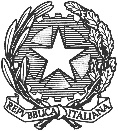 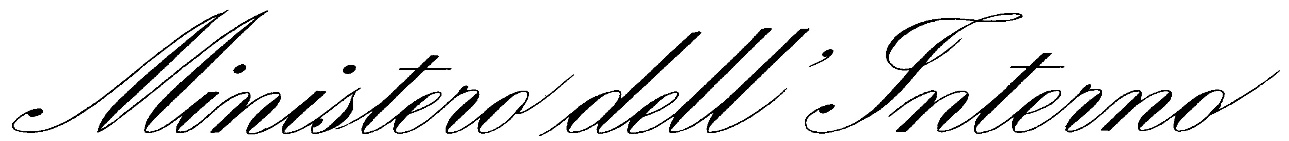 DIPARTIMENTO DELLA PUBBLICA SICUREZZADIREZIONE CENTRALE PER GLI AFFARI GENERALI E LE POLITICHE DEL PERSONALE DELLA POLIZIA DI STATOCap. 2585 – p.g. 1- BILANCIO DELLO STATOCONTRIBUTI ASSISTENZIALI IN FAVORE DEL PERSONALE DELLA POLIZIA DI STATO IN SERVIZIO, DI QUELLO CESSATO DAL SERVIZIO E DELLE LORO FAMIGLIEDecreto direttoriale n. 3/2021 del 20.10.2021n. posizionedataimportomotivazione120.10.2021euro 1.348,00spese legali1220.10.2021euro 1.200,00decesso coniuge1320.10.2021euro 1.200,00decesso coniuge1720.10.2021euro 1.200,00decesso coniuge1920.10.2021euro 1.200,00decesso coniuge2220.10.2021euro 1.200,00decesso figlio2520.10.2021euro 1.200,00decesso figlio2720.10.2021euro 1.200,00decesso coniuge2920.10.2021euro 1.200,00decesso figlio3420.10.2021euro 1.200,00decesso coniuge4120.10.2021euro 1.200,00decesso coniuge4620.10.2021euro 1.368,00Spese di cura4820.10.2021euro 1.200,00decesso coniuge5520.10.2021euro 1.200,00decesso coniuge5720.10.2021euro 1.348,00spese legali5920.10.2021euro 1.200,00decesso coniuge